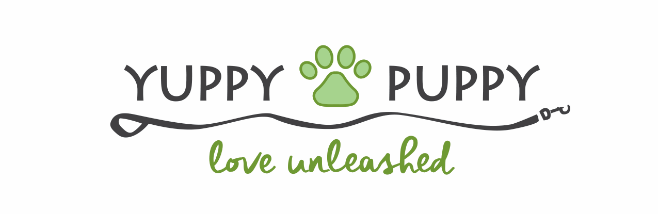 Please fill out each dogs feeding/medication instructions below.FEEDING INSTRUCTIONS FOR:		________________________________Food is pre-bagged?		Yes		NoMORNING:LUNCH:DINNER:BEDTIME SNACK:MEDICATION INSTRUCTIONS:MORNING:AFTERNOON:EVENING:CONTINUE ON BACK IF ADDITIONAL SPACE IS NEEDED.OFFICE:	ALL FOOD AND MEDICATION LOGGED INTO DOGS RECORD: ________ MANAGER:___________DATE:_______________________